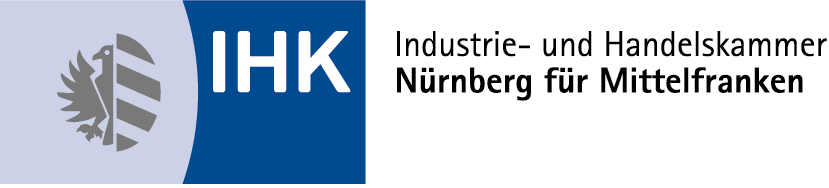 Anlage 2STELLUNGNAHME DER BERUFSSCHULEgemäß § 11 Abs. 1 der Prüfungsordnung derIndustrie- und Handelskammer Nürnberg für Mittelfrankenzum Antrag auf vorzeitige Zulassung zur AbschlussprüfungAbschlussprüfung      Sommer      Jahr 20     Der/Die Auszubildende      geboren am      		in      besucht folgende Berufsschule:      vom      		bis      			Klasse:      Ausbildungsberuf:      Es wird bescheinigt,	dass die schulischen Leistungen eine Zulassung zur Abschlussprüfung rechtfertigen.Gemäß § 11 Abs. 1 der Prüfungsordnung der IHK Nürnberg für Mittelfranken können Auszubildende vorzeitig zur Abschlussprüfung zugelassen werden, wenn ihre Leistungen dies rechtfertigen. Die schulischen Leistungen ergeben sich insbesondere aus dem letzten Zeugnis. Ist das Zeugnis älter als vier Monate, sind die im laufenden Schuljahr erbrachten Leistungen von der Berufsschule schriftlich zu bestätigen (Anlage 2).Die prüfungsrelevanten schulischen Leistungen dürfen keinen schlechteren Notendurchschnitt als „gut“ (besser als 2,5) aufweisen. In den einzelnen Prüfungsbereichen muss mindestens die Note „befriedigend“ erreicht sein.	dass die schulischen Leistungen eine Zulassung zur Abschlussprüfung 
nicht rechtfertigen.Bemerkungen:__________________________________Ort, Datum__________________________________	__________________________________Die Klassenleitung			Unterschrift Schulleitung / Stempel der BS